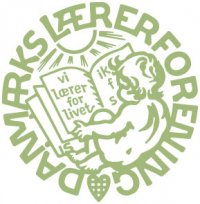 Regitze Flannov rf@dlf.orgPersonligt referat fra hovedstyrelsen Februar 2017Implementering af DLF´s arbejdsmiljøstrategiSom I ved, har vi for nyligt vedtaget en ny arbejdsmiljøstrategi. På dette hovedstyrelsesmøde støttede vi op om arbejdet ved at bevilge midler til en 3 årig indsats i forhold til at implementere strategien. Jeg tror det er rigtig vigtigt at følge op med ressourcer, hvis vi skal ændre konkret på arbejdet i organisationen. Aktiviteter i forbindelse med folkeskoleidealDer bliver afholdt et 4. seminar for interessegruppen, der arbejder med folkeskoleidealet.Status på OK´18Anders og Gordon orienterede hovedstyrelsen om seneste nyt i forhold til arbejdet med de kommende overenskomstforhandlinger. OK Konferencen uge 12 skal jo arbejde videre med kravopstillingen og forhandlingsfællesskabet holder konference senere på måneden. InteressentanalyserHovedstyrelsen fik gennemgået resultatet af en interessentanalyse vi har fået udarbejdet i forhold til Partier og ministerier (Slotsholmen)KL og kommunerFaglige organisationerAnalysen er udarbejdet af Radius, Rambøll/Attractor og sekretariatetBaggrunden herfor er de opstillede målsætninger for 2019 hvor vi ønsker, at foreningen skal være en central aktør i fagbevægelsen, en respekteret skole- uddannelsespolitisk aktør og en troværdig aftalepartner.Der skal arbejdes videre på næste møde, men hovedkonklusionerne, som jeg så dem, stemmer meget godt overens med de udfordringer vi kender. Nogle synes vi er stærke og seriøse, andre at vi er nogle brokkehoveder. Generelt er der mere ros til kredsene end til foreningen centralt. Jeg finder det yderst vigtigt, at vi kan arbejde selvkritisk og vil indgå aktivt i det kommende arbejde.Jeg ser også denne analyse i forlængelse af vores medlemstilfredshedsundersøgelse.KommunikationsplatformenHovedstyrelsen vedtog at arbejde videre med kommunikationsplatformen. Jeg leverede FAK´s gode og kritiske bemærkninger videre. Vores bemærkninger stod ikke alene, en del kredssamarbejder havde den samme tilgang. Enkelthed, keep it simple mv.